Просјечна нето плата у марту 840 КМНајвиша просјечна нето плата у подручју Финансијске дјелатности и дјелатности осигурања 1 363 КМ, а најнижа у подручју Грађевинарство 551 КМПросјечна мјесечна нето плата запослених у Републици Српској, исплаћена у марту 2018. године износила је 840 КМ, а просјечна мјесечна бруто плата 1 346 КМ. Просјечна нето плата исплаћена у марту 2018. године у односу на март 2017. године номинално је већа за 1,4%.Посматрано по подручјима, у марту 2018. године, највиша просјечна нето плата исплаћена је у подручју Финансијске дјелатности и дјелатности осигурања и износила је 1 363 КМ. Са друге стране, најнижа просјечна нето плата у марту 2018. исплаћена је у подручју Грађевинарство 551 КМ.У марту 2018. године, у односу на фебруар 2018, највећи номинални раст нето плате забиљежен је у подручјима Информације и комуникације 12,3%, Остале услужне дјелатности 2,4% и Административне и помоћне услужне дјелатности 2,3%.  Највеће смањење плате, у номиналном износу, забиљежено је у подручјима Стручне, научне и техничке дјелатности 2,9%, Пољопривреда, шумарство и риболов 2,6% и Дјелатности пружања смјештаја, припреме и послуживања хране, хотелијерство и угоститељство 2,5%.     		               км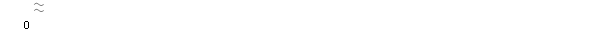 Графикон 1. Просјечнe нето платe запослених по мјесецимаМјесечна инфлација у марту 2018. године 0,4%Годишња инфлација (III 2018/III 2017) 1,0%Цијене производа и услуга које се користе за личну потрошњу у Републици Српској, мјерене индексом потрошачких цијена, у марту 2018. године у односу на претходни мјесец, у просјеку су више за 0,4%, док су на годишњем нивоу, у просјеку више за 1,0%.Од 12 главних одјељака производа и услуга, више цијене забиљежене су у пет, ниже цијене у три, док су цијене у четири одјељка, у просјеку остале непромијењене.Највећи раст цијена у марту забиљежен је у одјељку Одјећа и обућа (2,4%) усљед виших, сезонских цијена конфекције од 2,7% и обуће од 2,0%, затим у одјељку Алкохолна пића и дуван (1,3%) усљед виших цијена цигарета појединих произвођача у просјеку од 1,8%, затим у одјељку Храна и безалкохолна пића (0,7%) усљед виших цијена у групама воће и поврће од 3,0%, уља и масноће од 1,1% и у групи месо од 0,6%. Више цијене у марту забиљежене су и у одјељку Здравство (0,4%) усљед виших набавних цијена појединих лијекова у групи фармацеутски производи од 0,7% и у одјељку Превоз (0,2%) усљед виших цијена у групи услуге превоза од 3,7%.У одјељцима Становање, Комуникације, Образовање и Ресторани и хотели цијене су, у просјеку остале непромијењене.Највећи пад цијена у марту забиљежен је у одјељку Намјештај и покућство (0,5%) усљед нижих цијена у групи производи за редовно одржавање куће од 1,1%, затим у одјељку Рекреација и култура од 0,2% и у одјељку Остала добра и услуге, такође од 0,2%. Графикон 2. Мјесечна и годишња инфлацијаКалендарски прилагођена индустријска производња (I-III 2018/I-III 2017.) већа за 3,4%Број запослених у индустрији (I-III 2018/I-III 2017.) већи 3,1%Календарски прилагођена индустријска производња у периоду јануар-март 2018. године у поређењу са периодом јануар-март 2017. године већа је за 3,4%. У истом периоду у подручју Производња и снабдијевање електричном енергијом, гасом, паром и климатизацији забиљежен је раст од 22,1%, док је у подручју Прерађивачке индустрије забиљежен пад од 2,0 % и у подручју Вађења руда и камена  пад од 13,9%. Посматрано према главним индустријским групама по основу економске намјене производа, производња трајних производа за широку потрошњу, у периоду јануар-март 2018. године у поређењу са истим периодом 2017, већа је за 17,7%, енергије за 16,5%, док је производња нетрајних производа за широку потрошњу мања за 1,9%, интермедијарних производа за 3,0% и капиталних производа за 28,9%. Број запослених у индустрији у марту 2018. године у односу на просјечан мјесечни број запослених у 2017. години већи је за 1,4%, у односу на исти мјесец прошле године за 2,9% и у односу на фебруар 2018. године већи за 0,6%. Број запослених у индустрији у периоду јануар – март 2018. године, у односу на исти период прошле године, већи је за 3,1%. У истом периоду у подручју Прерађивачка индустрија остварен је раст од 3,7%, у подручју Производња и снабдијевање електричном енергијом, гасом, паром и климатизацији раст од 2,2%, док је у подручју Вађења руда и камена остварен пад од 0,3%.Графикон 3. Индекси индустријске производње, децембар 2013 – децембар 2017. (2010=100)Покривеност увоза извозом (у периоду I-III 2018.) 74,8% У марту 2018. године остварен је извоз у вриједности од 299 милиона КМ и увоз у вриједности од 498 милиона КМ.У оквиру укупно остварене робне размјене Републике Српске са иностранством у марту ове године, проценат покривености увоза извозом износио је 60,0%. Проценат покривености увоза извозом за прва три мјесеца текуће године износио је 74,8%.У периоду јануар - март 2018. године остварен је извоз у вриједности од 886 милиона КМ, што је за 13,7% више у односу на исти период претходне године. Увоз је, у истом периоду, износио једну милијарду и 186 милиона КМ, што је за 16,9% више у односу на исти период претходне године. У погледу географске дистрибуције робне размјене Републикe Српскe са иностранством, у периоду јануар - март 2018. године, највише се извозило у Италију и то у вриједности од 128 милиона КМ, односно 14,5%, те у Хрватску
113 милиона КМ, односно 12,7% од укупно оствареног извоза. У истом периоду, највише се увозило из Србије и то у вриједности од 190 милиона КМ, односно 16,0% и из Русије, у вриједности од 163 милиона КМ, односно 13,8% од укупно оствареног увоза.Посматрано по групама производа, у периоду јануар - март 2018. године, највеће учешће у извозу остварује електрична енергија са 76 милиона КМ, што износи 8,6% од укупног извоза, док највеће учешће у увозу остварује нафта и уља добијена од битуменозних минерала (сирова), са укупном вриједношћу од 146 милиона КМ, што износи 12,3% од укупног увоза. Графикон 4. Извоз и увоз по мјесецима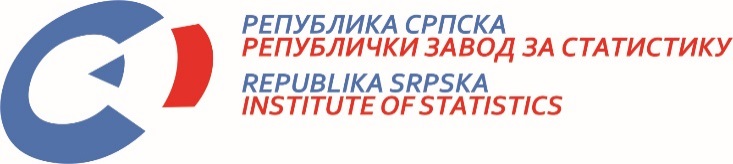            23. IV 2018. Број 115/18 САОПШТЕЊЕ ЗА МЕДИЈЕ април 2018.МАТЕРИЈАЛ ПРИПРЕМИЛИ: Статистика радаБиљана Глушацbiljana.glusac@rzs.rs.ba Статистика цијена Биљана ТешићBiljana.tesic@rzs.rs.baСтатистика индустрије и рударства Биљана Јеличић, Јелена Штркићbiljana.jelicic@rzs.rs.ba; jelena.strkic@rzs.rs.ba Статистика спољне трговине мр Сања Стојчевић Увалићsanja.stojcevic@rzs.rs.baОБЈАШЊЕЊА ПОЈМОВА - просјек¹ - процјенаСаопштење припремило одјељење за публикације, односе са јавношћу и повјерљивост статистичких податакаВладан Сибиновић, начелник одјељења и главни уредникИздаје Републички завод за статистику,Република Српска, Бања Лука, Вељка Млађеновића 12дДр Радмила Чичковић, директор ЗаводаСаопштење је објављено на Интернету, на адреси: www.rzs.rs.baтел. +387 51 332 700; E-mail: stat@rzs.rs.baПриликом коришћења података обавезно навести извор